Лето с порталом «Дети дома»: цифровые приключения и новые знания на каникулах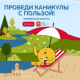 29.05.2024Пришло лето, распахнув двери в мир отдыха, беззаботного веселья, радости, сочных красок – сайт-агрегатор detidoma.gov74.ru обновился на яркий, летний дизайн и наполнился увлекательными ресурсами для интересного досуга.Жители сайта – забавные цифровички – приглашают ребят, а также их родителей разнообразить свой досуг интересной подборкой фильмов, спектаклей, музыки, игр, заняться рукоделием, поэкспериментировать с опытами в разделе «Развлечения». А также отправиться в виртуальное путешествие в бункер Сталина, совершить 3D-тур по Крыму, Индии в разделе «Экскурсии».Но лето – это не только развлечения, но и чудесное время, когда можно расширить свой кругозор. В разделе «Новые знания» и «Обучение» цифровички предлагают освоить уроки безопасности на природе и в общественных местах, научится различным техникам рисования, игре на фортепиано, искусству составления букетов и оформления подарков, познакомиться с интересными профессиями и получить новые знания по экономике, инженерии, искусственному интеллекту.Присоединяйтесь к цифровичкам и откройте для себя новый источник знаний, творчества и развлечений на сайте https://detidoma.gov74.ru/.Портал «Дети дома» создан по инициативе Губернатора Челябинской области Алексея Текслера при участии Минцифры Челябинской области, Центра развития цифровых технологий и Челябинского регионального центра навигационно-информационных технологий.